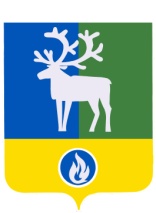 СЕЛЬСКОЕ ПОСЕЛЕНИЕ СОСНОВКАБЕЛОЯРСКИЙ РАЙОНХАНТЫ-МАНСИЙСКИЙ АВТОНОМНЫЙ ОКРУГ - ЮГРАСОВЕТ ДЕПУТАТОВ ПроектРЕШЕНИЕот ___ декабря 2018 года                                             	                                                  № О  внесении изменений в приложение к решению Совета депутатовсельского поселения Сосновка от 02 ноября 2016 № 42	В соответствии с частью 4 статьи 15 Федерального закона от 06 октября 2003 года                № 131-ФЗ «Об общих принципах организации местного самоуправления в Российской Федерации» Совет депутатов сельского поселения Сосновка р е ш и л:Внести в приложение «Перечень полномочий органов местного самоуправления сельского поселения Сосновка по решению вопросов местного значения, передаваемых органам местного самоуправления Белоярского района для осуществления в 2017-2019 годах» к решению Совета депутатов сельского поселения Сосновка                     от 02 ноября 2016 года № 42 «О передаче органам местного самоуправления Белоярского района осуществления части полномочий органов местного самоуправления сельского поселения Сосновка по решению вопросов местного значения изменения»  дополнив пункт 1 подпунктом 48 следующего содержания:«48) установление порядка направления главным распорядителем средств бюджета муниципального образования в финансовый орган муниципального образования информации о результатах рассмотрения  дела в суде и предоставлении информации о наличии оснований для обжалования судебного акта;».Поручить главе сельского поселения Сосновка в соответствии с настоящим решением заключить с главой Белоярского района дополнительное соглашение к соглашению о передаче администрацией сельского поселения Сосновка осуществления части полномочий по решению вопросов местного значения администрации Белоярского района  от 07 ноября 2016 года.Направить настоящее решение в Думу Белоярского района и администрацию Белоярского района.Опубликовать настоящее решение в бюллетене «Официальный вестник сельского поселения Сосновка».Настоящее решение вступает в силу после его официального опубликования.Глава сельского поселения Сосновка                                                                   С.И. Толдонов